YOUR NAMEUX/UI DESIGNERContact DetailsCity, Country Phone Number EmailLinkedInWebsite/Link to portfolio(If you don't have a link or website you can say: Private portfolio available on request.)SkillsMake a list of skills eg.: Interaction design Wireframing PrototypingUser flowUX Research HTML/CSSToolsList the tools you use eg.: FigmaAdobe XD Illustrator InVision PhotoshopEducationDegree Type, Course Name Name of InstitutionYearsProfessional SummaryWrite a summary paragraph including: years of experience, the type of design you do, what industries have you worked for, what's important to you as a designer.Work ExperienceTITLECompany • Years in companyPoint 1Point 2Point 3TITLECompany • Years in companyPoint 1Point 2Point 3TITLECompany • Years in companyPoint 1Point 2Point 3TITLECompany • Years in companyPoint 1Point 2Point 3Interview PreparationThe following are the most common questions asked during an interview for a UX/UI designer role. They include your approach and understanding of design; your background and in-depth description of the projects you have worked for; and the type of environment you like to work in. When recruiting a designer for their team, hiring managers are looking to see whether you align with the company visually, culturally, and with their methodologies. You can get a deeper understanding of these topics by reading their website, reading articles on the company, looking through their social media accounts etc. Make sure you’ve a good understanding of their business, competitors, customers, and recent wins before you step into that interview. Most frequently asked questions during an interview:Walk me through your experience.
What is your approach to design and how do you validate your process?
How do you conduct user research?
Tell me about your most recent UX/UI project. 
What is your philosophy on UX/UI design?
Do you prefer working as part of a team or alone? 
How would you improve the UX/UI of our product? Tell me about your most successful project. 
Tell me about your least successful project. 
How do you determine the timeline on your designs?
How do you keep up with UX/UI trends?
What type of environment do you thrive in?
Talk me through a design that you did that solved a business problem. 
Describe the most challenging project you have worked on and how did you approach it?
Design challenge.How to answer the questions – STAR – Situation, Task, Action and Result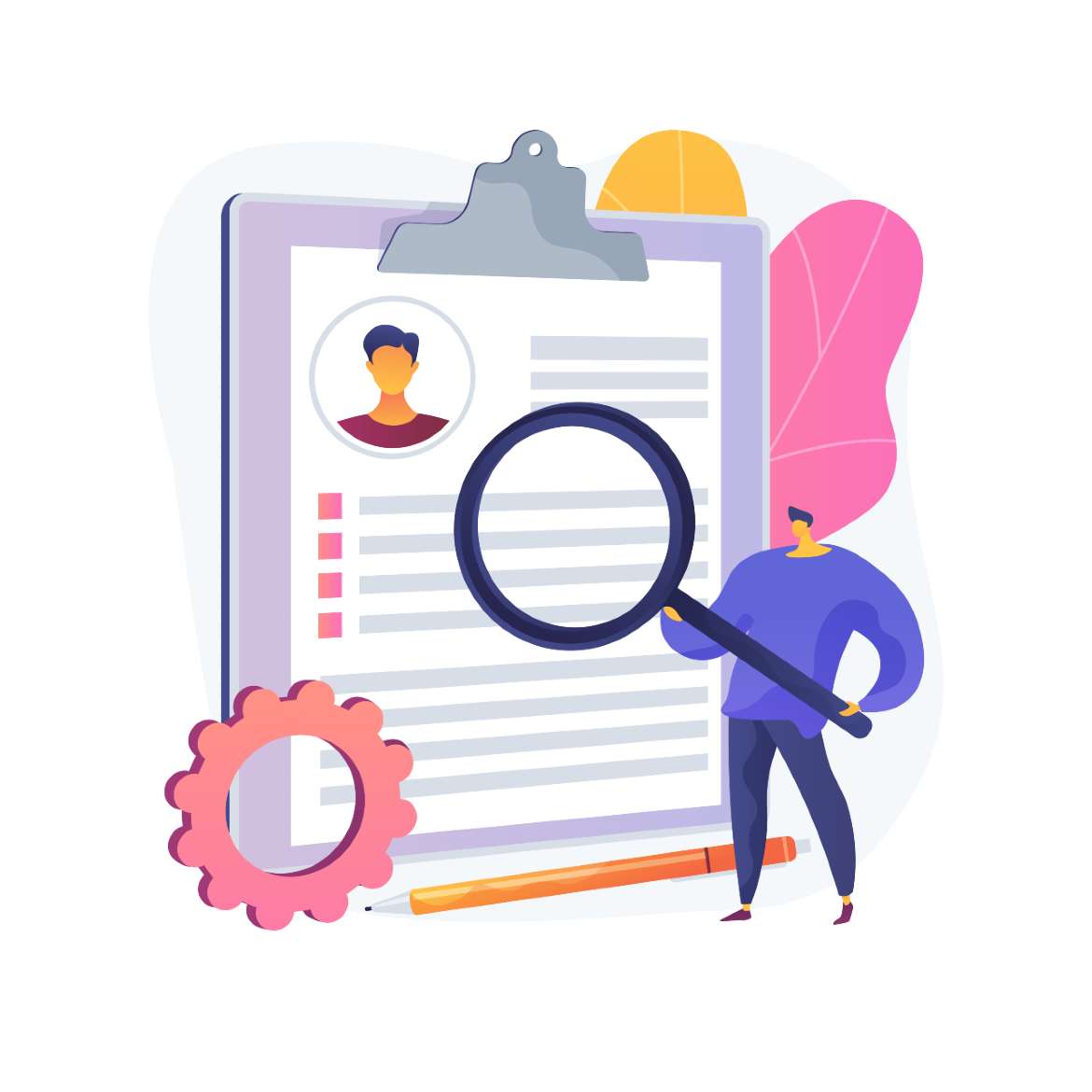 